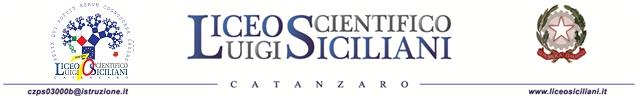 Al Dirigente Scolastico dell’IstitutoOggetto: Domanda di partecipazione al Concorso “CULTURA E LEGALITA’” – Borse di studio - L’alunno/a (Cognome e nome) _______________________________________________________ nato a _____________________________ il ____________ e residente a _____________________ in via ________________________________________    classe _________                  sez. ________ CHIEDEdi partecipare al concorso a premi in oggetto accettandone il regolamento in modo incondizionato.Luogo e data										Firma alunno/a                                                                                                                                  _______________                                                                                                                                  Firma dei genitori                                                                                                                              _________________                                                                                                                               _________________